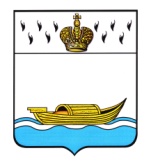 АДМИНИСТРАЦИЯВышневолоцкого городского округаРаспоряжениеот 28.09.2021                                                                                              № 1662-рг. Вышний ВолочекО создании Муниципального центра управления муниципального образования Вышневолоцкий городской округ Тверской области В соответствии с Федеральным законом от 06.10.2003 № 131-ФЗ «Об общих принципах организации местного самоуправления в Российской Федерации», от 02.05.2006 № 59-ФЗ «О порядке рассмотрения обращений граждан Российской Федерации», во исполнение пункта 3 перечня поручений Президента Российской Федерации от 01.03.2020 № Пр-354 по итогам заседания Совета по развитию местного самоуправления 30.01.2020, пункта 2 постановления Правительства Российской Федерации от 16.11.2020 № 1844 «Об утверждении Правил предоставления субсидии из федерального бюджета автономной некоммерческой организации по развитию цифровых проектов в сфере общественных связей и коммуникаций «Диалог Регионы» на создание и обеспечение функционирования в субъектах Российской Федерации центров управления регионов»:Создать муниципальный центр управления муниципального образования Вышневолоцкий городской округ Тверской области (далее - МЦУ).2. Утвердить положение о МЦУ (Приложение 1) .3. Утвердить структуру и состав МЦУ (Приложение 2).   4. Первому заместителю Главы Администрации Вышневолоцкого городского округа и заместителям Главы Администрации Вышневолоцкого городского округа:1) закрепить сотрудников отраслевых (функциональных) органов Администрации Вышневолоцкого городского округа для работы в МЦУ на постоянной основе по  основным направлениям;2) обеспечить актуализацию должностных инструкций сотрудников, привлеченных к работе в МЦУ.5. Настоящее распоряжение  вступает в силу со дня его подписания, подлежит размещению на официальном сайте муниципального образования Вышневолоцкий городской округ Тверской области в информационно-телекоммуникационной сети «Интернет».6. Контроль за исполнение настоящего распоряжения возложить на Первого заместителя Главы Администрации Вышневолоцкого городского округа Шарапову Н.В.Глава Вышневолоцкого городского округа	                                  Н.П. РощинаПриложение 1 к распоряжениюАдминистрации Вышневолоцкогогородского округа от 28.09.2021 № 1662-рПОЛОЖЕНИЕо Муниципальном центре управления муниципального образованияВышневолоцкий городской округ Тверской области1.Общие положения1.1. Настоящее Положение  определяет задачи и функции, структуру и порядок работы муниципального центра управления муниципального образования Вышневолоцкий городской округ Тверской области (далее – МЦУ).1.2. МЦУ – специализированный пункт управления, предназначенный для оптимизации механизмов муниципального управления и их совершенствования для создания комфортных условий жизнедеятельности граждан, представляет собой  межведомственную рабочую группу из представителей Администрации Вышневолоцкого городского округа (далее – Администрация) и отраслевых (функциональных) органов  Администрации, деятельность которых направлена на повышение удовлетворенности граждан результатами обработки их сообщений.1.3. В своей деятельности МЦУ руководствуется Конституцией Российской Федерации, законами и иными нормативными правовыми актами Российской Федерации и Тверской области, Уставом муниципального образования Вышневолоцкий городской округ Тверской области, а также настоящим Положением.1.4. В целях настоящего Положения используются следующие понятия:1.4.1. Платформа обратной связи (далее – ПОС) – подсистема «Единого портала государственных и муниципальных услуг (функций)», обеспечивающая интерактивное взаимодействие государства с гражданами и организациями для решения актуальных задач и проблем посредством механизмов направления сообщений, поступающих ответственным получателям, проведения общественных обсуждений, опросов и голосований по вопросам местного значения, реагирования на сообщения пользователей в социальных сетях.1.4.2. Система «Инцидент менеджмент» — это подсистема обработки сообщений жителей субъекта Российской Федерации из открытых источников (социальных сетей): ВКонтакте, Одноклассники, Twitter, Facebook, Instagram, иных ресурсов электронной массовой коммуникации. 1.4.3. «BI ЦУР РФ» (Тепловая карта) – информационно-аналитическая система для поддержки принятия управленческих решений, предназначенная для:а) формализации и структурирования обращений, жалоб и сообщений граждан и организаций по социально-значимым тематикам, полученных по всем видам каналов обратной связи;б) мониторинга соблюдения сроков обработки и рассмотрения 
обращений и сообщений граждан и организаций, поступивших через ПОС и другие интегрированные каналы обратной связи;в) формирования и представления аналитических данных по результатам обработки обращений и сообщений граждан и организаций;г) формирования аналитических данных по основным тематикам обращений граждан и организаций, структурированных по функциональным обязанностям ответственных получателей в целях дальнейшей подготовки и направления предложений по принятию   управленческих решений ответственными получателями;д) мониторинга результатов работы ответственных получателей;е) выявления проблемных точек и определения приоритетов по вынесению вопросов для опросов и голосований граждан Российской Федерации с целью принятия решений по формированию планов территориального и стратегического развития.1.4.4. Сообщения – информация о необходимости решения актуальных для граждан и организаций проблем, получаемая ответственными получателями в письменной или устной форме, а также в форме электронного документа, при условии выбора способа подачи этой информации в порядке, не предусмотренном Федеральным законом от 02.05.2006 № 59-ФЗ «О порядке рассмотрения обращений граждан Российской Федерации» (далее – 59-ФЗ). 1.4.5. Обращения – предложение, заявление или жалоба, полученные ответственными получателями в соответствии с порядком, предусмотренным Федеральным законом 59-ФЗ.2. Задачи и функции МЦУ2.1. МЦУ осуществляет координацию работ по мониторингу и обработке всех видов сообщений от граждан, поступающих в Администрацию и отраслевые (функциональные) органы Администрации посредством информационных систем, в том числе с использованием платформы обратной связи граждан (далее – ПОС), а также публикуемых гражданами в общедоступном виде в социальных сетях, мессенджерах, иных средствах электронной массовой коммуникации.2.2. Координация работ по мониторингу и обработке сообщений от граждан осуществляется с использованием информационных технологий путём:анализа сообщений граждан, поступивших в адрес Администрации и отраслевых (функциональных) органов Администрации;структурирования и формализации сути сообщений граждан;контроля сроков и качества обработки сообщений граждан, поступающих по имеющимся каналам связи;сбора информации об удовлетворенности граждан результатами обработки их сообщений;сводного анализа результатов обработки сообщений граждан в настраиваемых статистических разрезах.2.3. Основными задачами МЦУ являются:формирование комплексной оценки проблемных вопросов на основании анализа сообщений граждан;формирование оценки работы Администрации и отраслевых (функциональных) органов Администрации и выработка рекомендаций для определения приоритетов и оптимизации работы Администрации и отраслевых (функциональных) органов Администрации на территории муниципального образования Вышневолоцкий городской округ Тверской области, в том числе посредством использования и внедрения информационных технологий;выявление конфликтных ситуаций и ошибок при коммуникации Администрации и отраслевых (функциональных) органов Администрации с гражданами;формирование рекомендаций по онлайн-взаимодействию Администрации и отраслевых (функциональных) органов Администрации с гражданами, предложений по разработке соответствующих сервисов;выявление и анализ лучших практик, выработка рекомендаций для оперативного решения обнаруженных проблем граждан и коммуникаций во взаимодействии с Администрацией и отраслевых (функциональных)  органов Администрации;осуществление взаимодействия с муниципальными средствами массовой информации и лидерами общественного мнения.2.4. МЦУ, в том числе посредством информационных технологий:осуществляет проверку и свод информации о реализации мероприятий по направлениям и тематикам деятельности МЦУ;осуществляет взаимодействие в Администрации и отраслевых (функциональных) органов Администрации по направлениям и тематикам деятельности МЦУ;обеспечивает рейтингование Администрации и отраслевых (функциональных) органов Администрации по количеству, качеству, скорости, полноте реагирования на сообщения жителей по всем видам обратной связи;обеспечивает создание межведомственных и отраслевых механизмов ускоренного решения проблем по тематикам сообщений жителей муниципалитета;обеспечивает создание межведомственных и отраслевых механизмов устранения первопричин сообщений жителей муниципалитета;обеспечивает учет уровня занятости по отраслевым блокам МЦУ, подготавливает предложения по усилению структуры и состава МЦУ;выполняет иные функции в пределах установленной компетенции.3.Структура МЦУ3.1. МЦУ объединяет в своем составе следующих ответственных лиц:а) куратор МЦУ;б) руководитель МЦУ;в) администратор МЦУ;г) руководители отраслевых блоков МЦУ по социально-значимым тематикам;д) ответственный за работу в системе «Инцидент менеджмент»;е) ответственный за работу в системе «Платформа обратной связи»;При необходимости отдельные участники рабочей группы могут совмещать исполняемые ими обязанности. 3.2. Куратор МЦУ:а) определяет основные направления развития МЦУ;б) осуществляет координацию деятельности органов местного самоуправления при реализации мероприятий по созданию, функционированию и развитию МЦУ;в) организует согласование повесток, дат и времени проведения совещаний с участием Главы Вышневолоцкого городского округа  и со своим участием;г) координирует деятельность органов местного самоуправления при подготовке к проведению мероприятий в МЦУ.3.3. Руководитель МЦУ:а) осуществляет непосредственное руководство операционной деятельностью МЦУ;б) организует сбор, анализ и систематизацию поступающих от граждан и организаций обращений и сообщений по всем каналам связи; в) координирует взаимодействие ответственных получателей с гражданами и организациями в рамках работы МЦУ;г) обеспечивает решение других задач, необходимых для эффективного функционирования МЦУ.3.4. Администратор МЦУ:обеспечивает техническое развитие МЦУ;отвечает за надлежащую эксплуатацию технических и организационных средств МЦУ;обеспечивает информационно-аналитическое и техническое обеспечение МЦУ;отвечает за выполнение требований по защите информации в МЦУ; организует внедрение единой цифровой платформы, располагающей механизмом обратной связи, для организации деятельности МЦУ; координирует   взаимодействие   Администрации   и  отраслевых  (функциональных) органов Администрации в рамках МЦУ;отвечает за организацию взаимодействия с Государственным казенным учреждением Тверской области «Центр информационных технологий» при создании, организации деятельности и развитии МЦУ».3.5. Руководители отраслевых блоков МЦУ по тематикам:а) обеспечивают взаимодействие курируемого отраслевого блока с МЦУ; б) участвуют в разработке и согласовании документов, необходимых для организации деятельности отраслевого блока МЦУ, выполнения стоящих перед МЦУ задач; в) обеспечивают реализацию задач МЦУ в рамках курируемых отраслевых блоков;г) проводят мониторинг и анализ обращений и сообщений граждан и организаций, поступивших в адрес ответственных получателей муниципального образования по курируемым отраслевым направлениям;д) структурируют и формализуют суть обращений и сообщений граждан и организаций;е) осуществляют мониторинг соблюдения сроков и качества обработки ответственными получателями обращений и сообщений граждан и организаций, поступающих по различным каналам связи;ж) проводят сбор и анализ информации об удовлетворённости граждан и организаций результатами обработки их обращений и сообщений ответственными получателями муниципального образования;з) обеспечивают синхронизацию работы курируемых отраслевых блоков с мероприятиями по цифровизации приоритетных отраслей экономики и социальной сферы на уровне муниципального образования.3.6 Ответственный за работу в системе «Инцидент менеджмент»: а) осуществляет функции координатора в системе «Инцидент менеджмент»;б) проводит рейтингование работы органов местного самоуправления с обратной связью по обращениям и сообщениям граждан и организаций в части работы системы «Инцидент менеджмент»;в) анализирует поступающие обращения и сообщения граждан и организаций через систему «Инцидент менеджмент», выявляет причины и факторы роста количества обращений;г) обеспечивает своевременный анализ, составление и предоставление по обращениям граждан и организаций в части системы «Инцидент менеджмент».3.7. Ответственный за работу в системе «Платформа обратной связи»:а) осуществляет функции координатора в системе «Платформа обратной связи»;б) проводит рейтингование работы органов местного самоуправления с обратной связью по обращениям и сообщениям граждан и организаций в части работы системы «Платформа обратной связи»;в) анализирует поступающие обращения и сообщения граждан и организаций через систему «Платформа обратной связи», выявляет причины и факторы роста количества обращений;г) обеспечивает своевременный анализ, составление и предоставление отчетности обратной связи по обращениям граждан и организаций в части системы «Платформа обратной связи».Глава Вышневолоцкого городского округа                                                 Н.П. Рощина                                                                                             Приложение 2 к распоряжениюАдминистрации Вышневолоцкого  городского округа от 28.09.2021 № 1662-рСтруктура и состав муниципального центра управлениямуниципального образованияВышневолоцкий городской округ Тверской областиГлава Вышневолоцкого городского округа                                                           Н.П. Рощина№ п/пФИОДолжностьРоль в проектном офисе МЦУ1.Шарапова Наталья ВладимировнаПервый заместитель Главы Администрации Вышневолоцкого городского округаКуратор МЦУ2.Васильева Юлия АлександровнаРуководитель Управления по обеспечению деятельности Администрации Вышневолоцкого городского округаРуководитель МЦУ3.Шувалов Леонид БорисовичЭксперт информационно-технического отдела Управления по обеспечению деятельности Администрации Вышневолоцкого городского округаАдминистратор МЦУ4.Янцен Светлана АлексеевнаГлавный специалист отдела по связям с общественностью и информационной политики Управления по обеспечению деятельности АдминистрацииВышневолоцкого городского округаОтветственный за работу в системе «Инцидент менеджмент»5.Боброва Светлана ВикторовнаРуководитель отдела по связям с общественностью и информационной политики Управления по обеспечению деятельности Администрации Вышневолоцкого городского округаОтветственный за работу в системе «Платформа обратной связи»6.Галкина Елена ЛеонидовнаЗаместитель Главы АдминистрацииВышневолоцкого городского округаОтветственный за работу отраслевого блока «Здравоохранение»7.Богданов Сергей БорисовичЗаместитель Главы АдминистрацииВышневолоцкого городского округаОтветственный за работу отраслевого блока жилищно-коммунального хозяйства, дорожной деятельности и благоустройства8.Андреев Сергей ПетровичРуководитель Управления жилищно-коммунального хозяйства, дорожной деятельности и благоустройства Администрации Вышневолоцкого городского округаРуководитель отраслевого блока жилищно-коммунального хозяйства, дорожной деятельности и благоустройства9.Спиридонова Вера АнатольевнаРуководитель Управления земельно-имущественных отношений и жилищной политики Администрации Вышневолоцкого городского округаРуководитель отраслевого блока земельно-имущественных отношений и жилищной политики10.Ермоленко Татьяна АнатольевнаРуководитель Управления образования Администрации Вышневолоцкого городского округаРуководитель отраслевого блока образования11.Анисимова Елена ИвановнаЗаместитель Главы Администрации Вышневолоцкого городского округаРуководитель отраслевого блока архитектуры и градостроительства12.Арефьева Ирина ВладимировнаРуководитель Управления культуры, молодежи и туризма Администрации Вышневолоцкого городского округаРуководитель отраслевого блока культуры, молодежи и туризма13.Рябкова Наталья ФедоровнаРуководитель Управления территориальной политики и социально - административногоразвития Администрации Вышневолоцкого городского округаРуководитель отраслевого блока территориальной политики и социально-административного развития14.Карапетян Ульяна ВладимировнаРуководитель Комитета по физической культуре и спорту Администрации Вышневолоцкого городского округаРуководитель отраслевого блока Комитета по физической культуре и спорту15.Ваваев Федор ЕвгеньевичРуководитель отдела по инвестиционной политике, поддержке и развитию предпринимательства и сельского хозяйства Управления экономического развития  Администрации Вышневолоцкого городского округаРуководитель отраслевого блока по инвестиционной политике, поддержке и развитию предпринимательства и сельского хозяйства